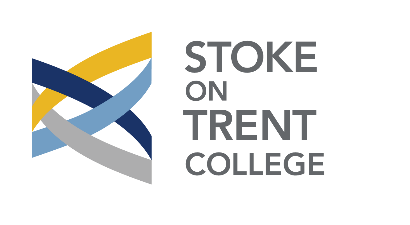 CORPORATION BOARD & COMMITTEES						DRAFT CALENDAR OF MEETINGS AND EVENTS 2022-23    2021/22 Holiday DatesOctober Half-Term		:  		24th – 28th October 2022Christmas break		:		19th December 2022 – 2nd January 2023February Half-Term	:  		20th – 24th February 2023Easter Break		:  		3rd – 14th April 2023May Day Bank Holiday	:  		1st May 2023May Half-Term		  :    	29th May – 2nd June 2023Month / EventDay/DateTimeVenueAugust 2022Curriculum, Quality & StandardsMonday 22nd August3.00pm – 5.00pmMicrosoft TeamsSeptember 2022Governor training – Ofsted refresherTuesday 13th September5.30pm – 6.30pmMicrosoft TeamsGovernor training – SafeguardingTuesday 20th September5.00pm – 6.00pmMicrosoft TeamsOctober 2022Transformation, Finance & ResourcesTuesday 4th October6.15pm – 8.45pmMicrosoft TeamsGovernor Ofsted briefingThursday 6th October4.00pm – 5.00pmMicrosoft TeamsApprenticeship Task & Finish GroupWednesday 12th October2.00pm – 3.00pmMicrosoft TeamsCurriculum, Quality & StandardsWednesday 12th October3.00pm – 5.00pmMicrosoft TeamsCorporation BoardThursday 13th October9.30am – 12.30pmBurslem campus / Microsoft TeamsStudent CouncilThursday 20th October1.00pm – 3.00pmCauldon BoardroomsStudent CouncilThursday 20th October 3.00pm – 5.00pmBurslem BoardroomGovernanceTuesday 25th October 1.00pm – 2.30pmMicrosoft TeamsNovember 2022Additional Curriculum, Quality & Standards – draft SAR Monday 21st November3.00pm – 4.00pmMicrosoft TeamsEBS (Stoke) LtdMonday 21st November4.00pm – 4.30pmMicrosoft TeamsTransformation, Finance & ResourcesMonday 21st November4.30pm – 7.00pmMicrosoft TeamsDecember 2022Learner Voice ConferenceThursday 1st December1.30pm – 3.00pmCauldon BoardroomsAuditWednesday 7th December11.00am – 12.30pmMicrosoft TeamsJoint Audit and TF&RWednesday 7th December12.30pm – 1.30pmMicrosoft TeamsApprenticeship Task & Finish GroupWednesday 7th December2.00pm – 3.00pmMicrosoft TeamsCurriculum, Quality & Standards Wednesday 7th December3.00pm – 5.00pmMicrosoft TeamsCorporation BoardWednesday 14th December9.30am – 12.30pmBurslem campus / Microsoft TeamsStudent CouncilThursday 15th December1.30pm – 2.30pmCauldon BoardroomsStudent CouncilThursday 15th December 3.30pm – 4.30pmBurslem BoardroomJanuary 2023Student CouncilThursday 19th January1.30pm – 2.30pmCauldon BoardroomsStudent CouncilThursday 19th January3.30pm – 4.30pmBurslem BoardroomGovernance Thursday 26th January9.30am – 11.00amMicrosoft TeamsTransformation, Finance & ResourcesMonday 30th January4.00pm – 6.30pmMicrosoft TeamsFebruary 2023Apprenticeship Task & Finish GroupWednesday 8th February2.00pm – 3.00pmMicrosoft TeamsCurriculum, Quality & StandardsWednesday 8th February3.00pm – 5.00pmMicrosoft TeamsCorporation BoardThursday 16th February9.30am – 12.30pmBurslem campus / Microsoft TeamsLearner Voice ConferenceThursday 16th February1.00pm – 4.00pmCauldon BoardroomsMarch 2023Governor trainingMonday 6th March 5.00pm – 7.00pmMicrosoft TeamsAuditThursday 9th March9.30am – 11.00amMicrosoft TeamsStudent CouncilThursday 16th March1.30pm – 2.30pmCauldon BoardroomsStudent CouncilThursday 16th March3.30pm – 4.30pmBurslem BoardroomEBS (Stoke) LimitedTuesday 28th March4.00pm – 4.30pmMicrosoft TeamsTransformation, Finance & ResourcesTuesday 28th March4.30pm – 7.00pmMicrosoft TeamsApril 2023Apprenticeship Task & Finish GroupWednesday 26th April2.00pm – 3.00pmMicrosoft TeamsCurriculum, Quality & StandardsWednesday 26th April3.00pm – 5.00pmMicrosoft TeamsStudent CouncilThursday 27th April1.30pm – 2.30pmCauldon BoardroomsStudent CouncilThursday 27th April3.30pm – 4.30pmBurslem BoardroomMay 2023Corporation BoardThursday 18th May9.30am – 12.30pmBurslem campus / Microsoft TeamsApprenticeship Task & Finish GroupWednesday 24th May2.00pm – 3.00pmMicrosoft TeamsCurriculum, Quality & StandardsWednesday 24th May3.00pm – 5.00pmMicrosoft TeamsLearner Voice ConferenceThursday 25th May1.00pm – 3.00pmCauldon BoardroomsJune 2023Transformation, Finance & ResourcesTuesday 27th June4.00pm – 6.30pmMicrosoft TeamsAuditThursday 29th June9.30am – 11.00amMicrosoft TeamsJuly 2023Apprenticeship Task & Finish GroupWednesday 5th July2.00pm – 3.00pmMicrosoft TeamsCurriculum, Quality & StandardsWednesday 5th July3.00pm – 5.00pmMicrosoft TeamsCorporation Board Thursday 13th July9.30am – 12.30pmBurslem campus / Microsoft Teams